«Игры разные нужны, игры разные важны…»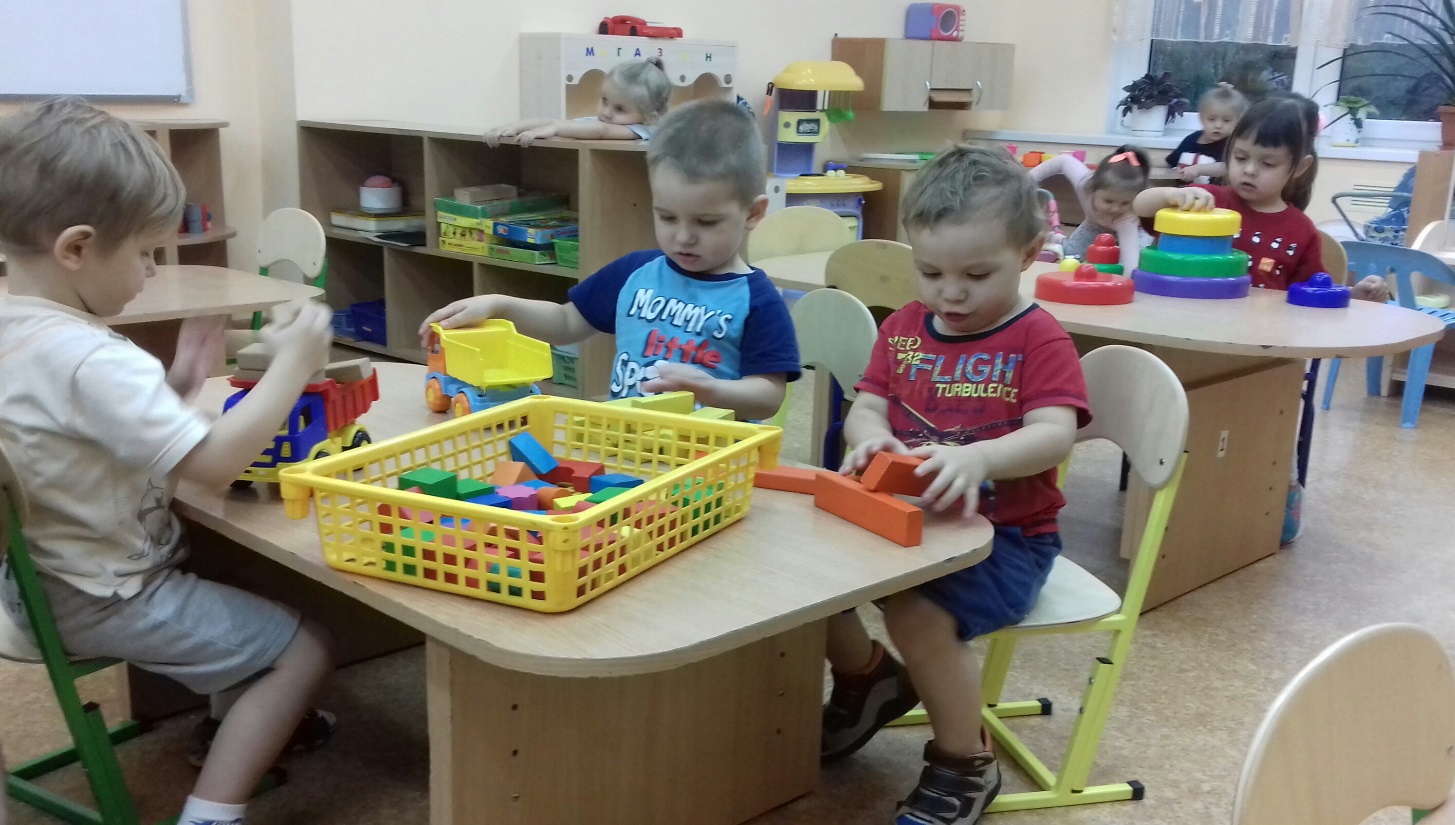 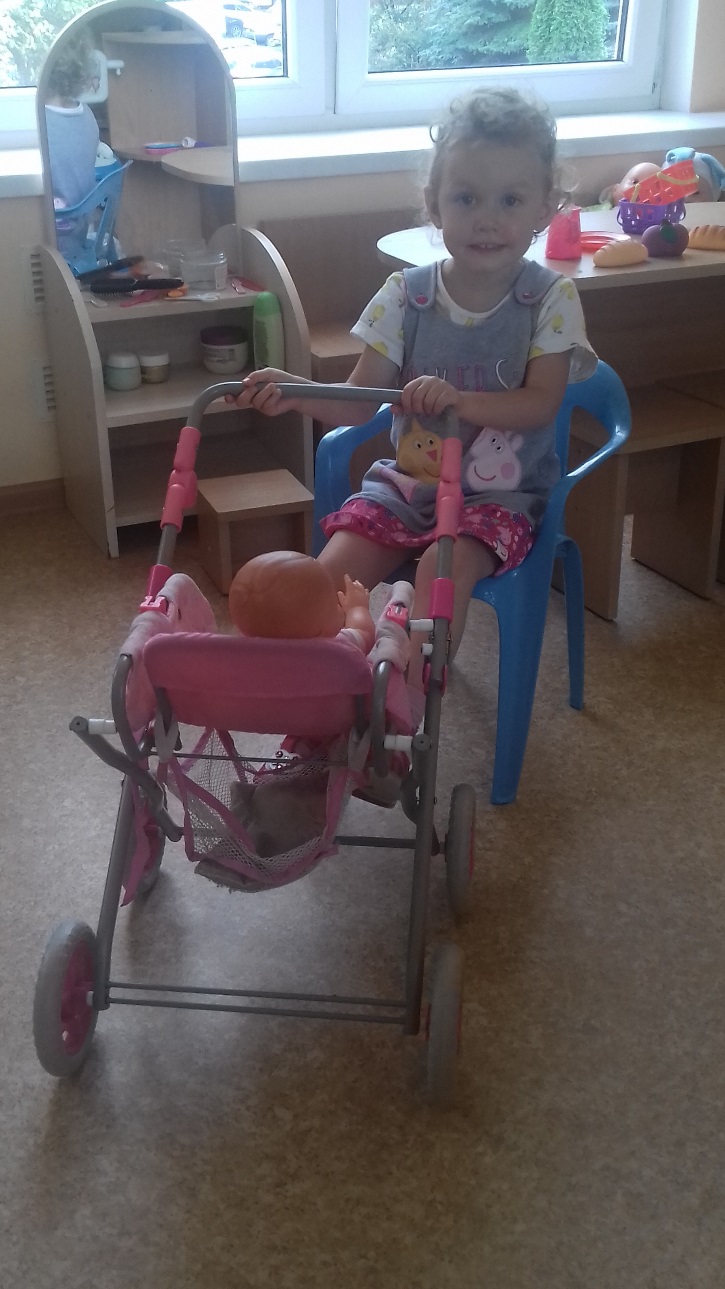 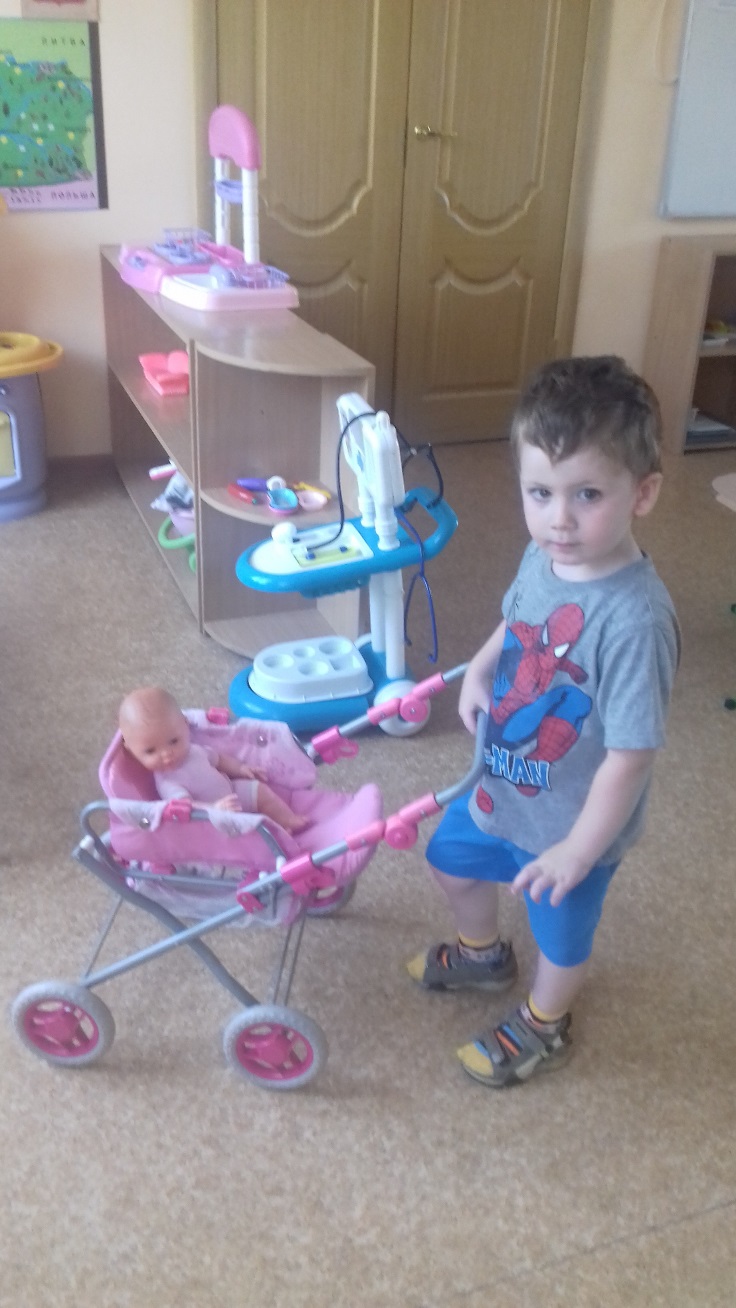 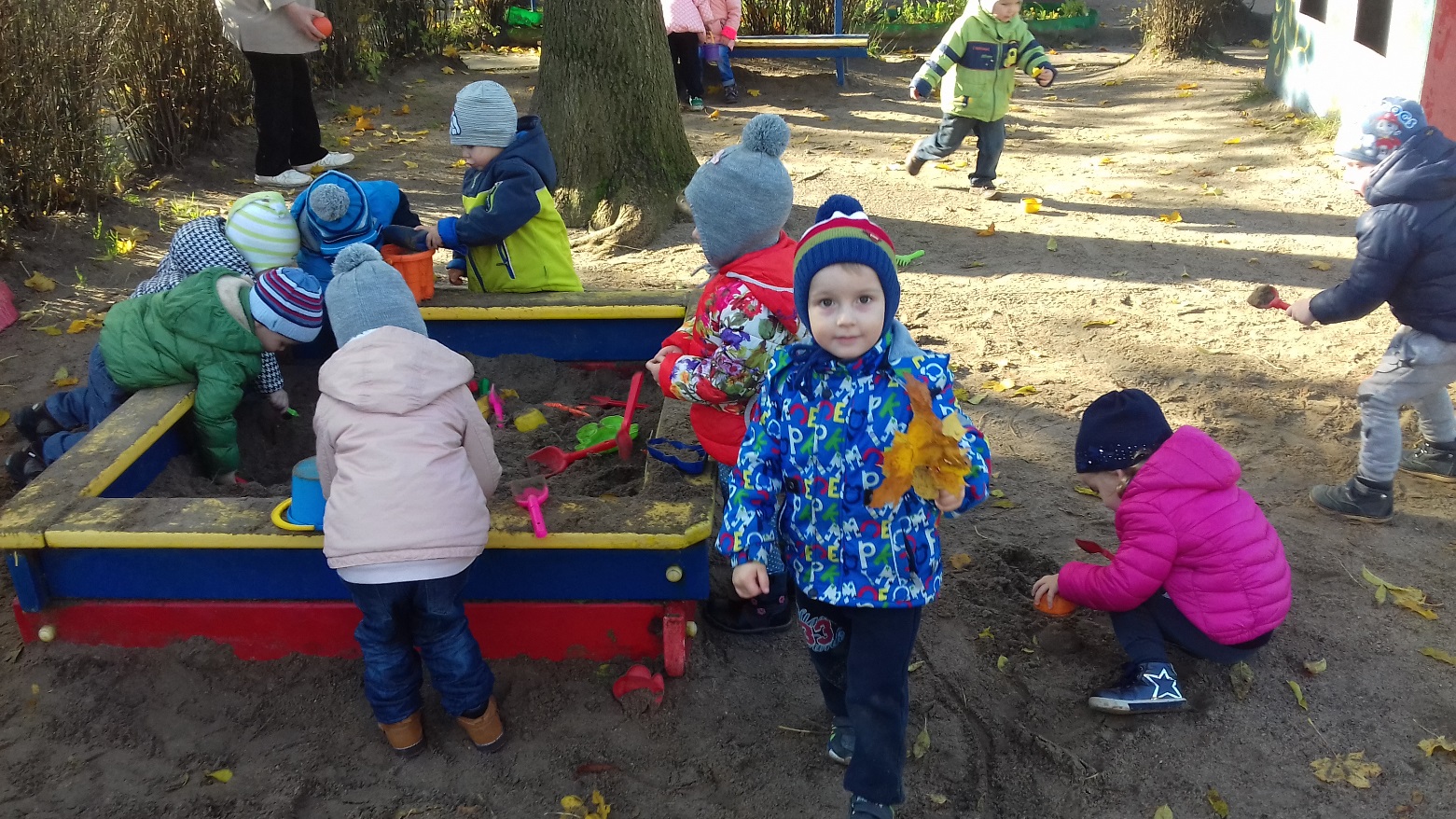 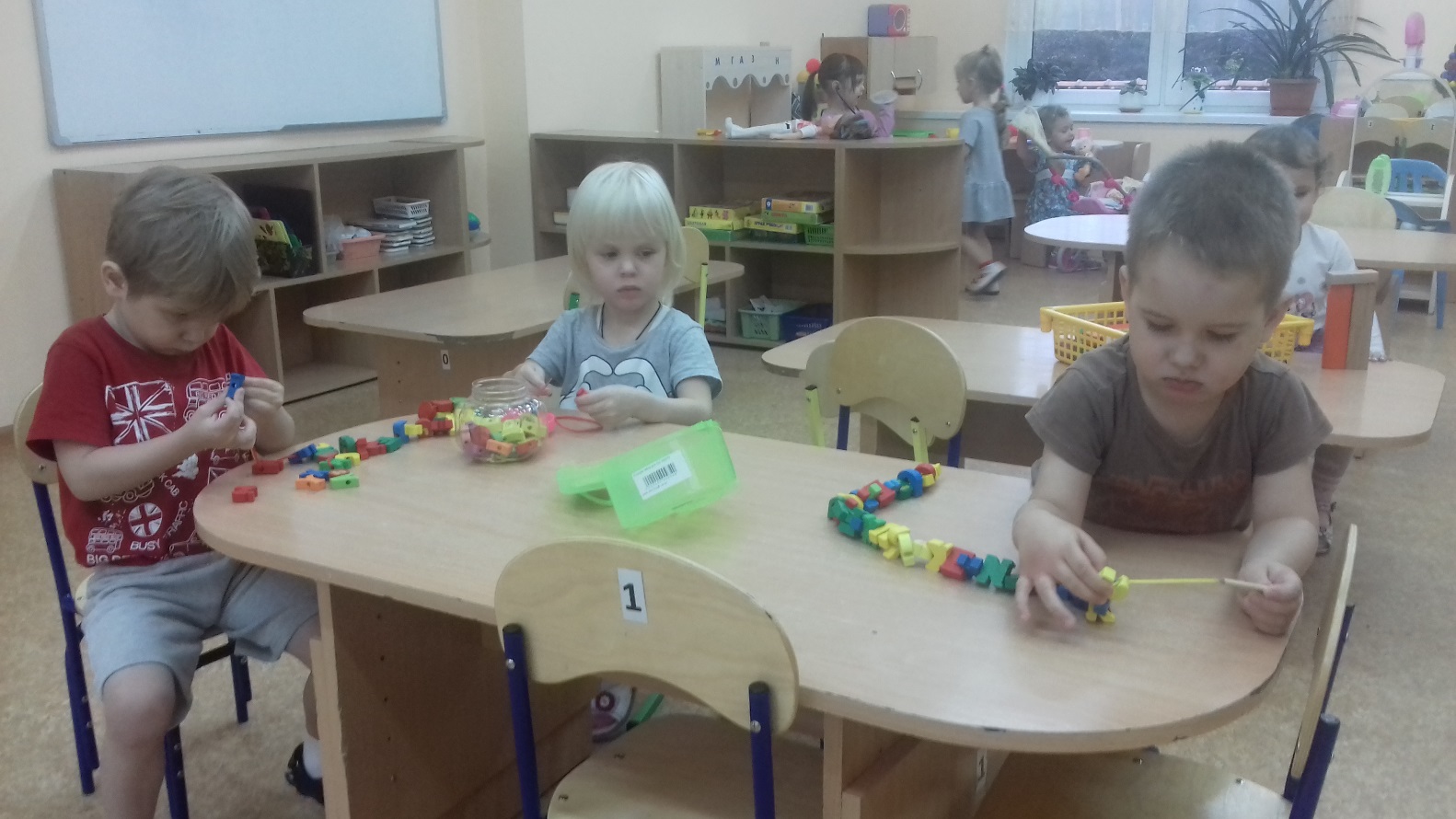 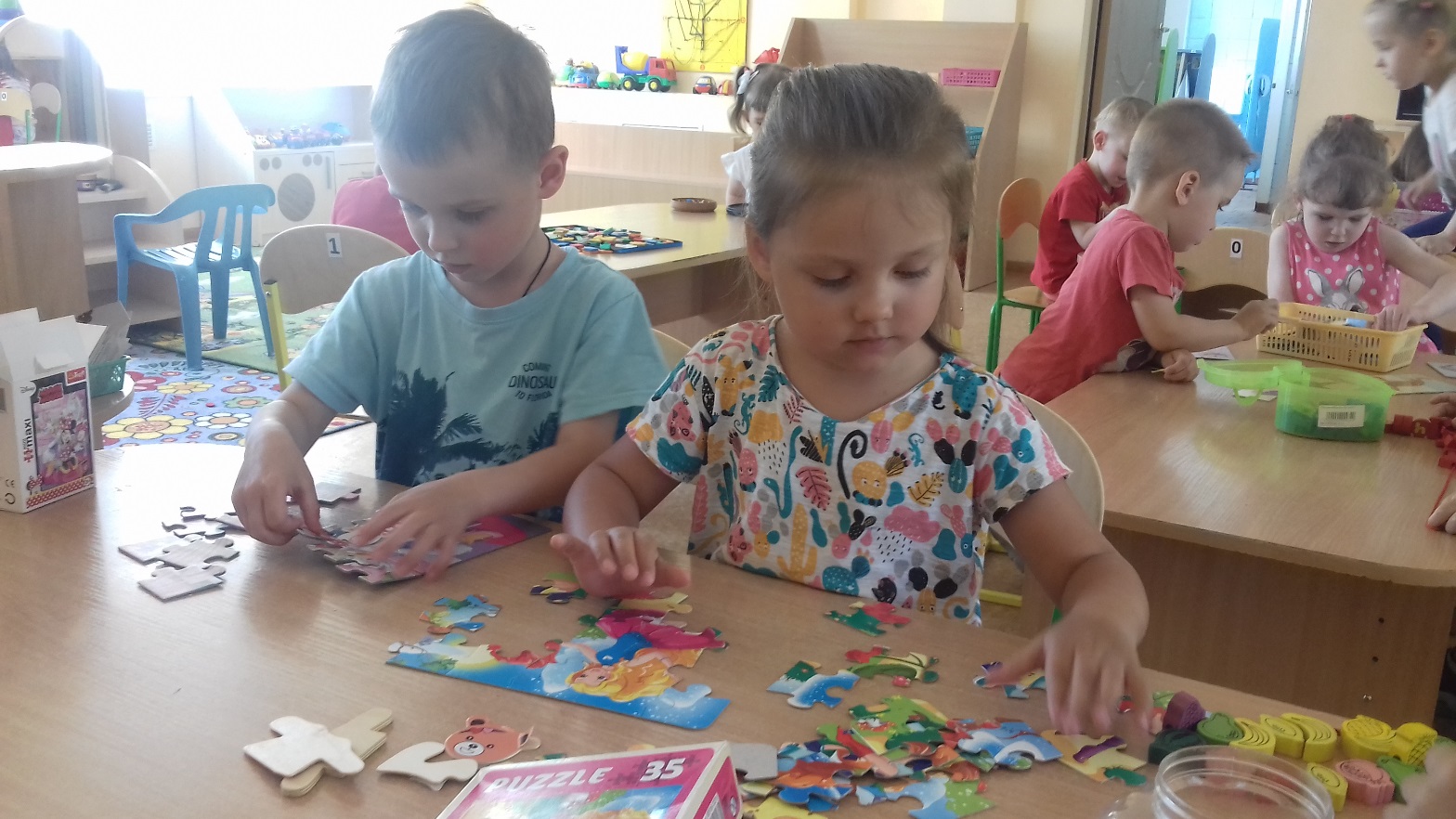 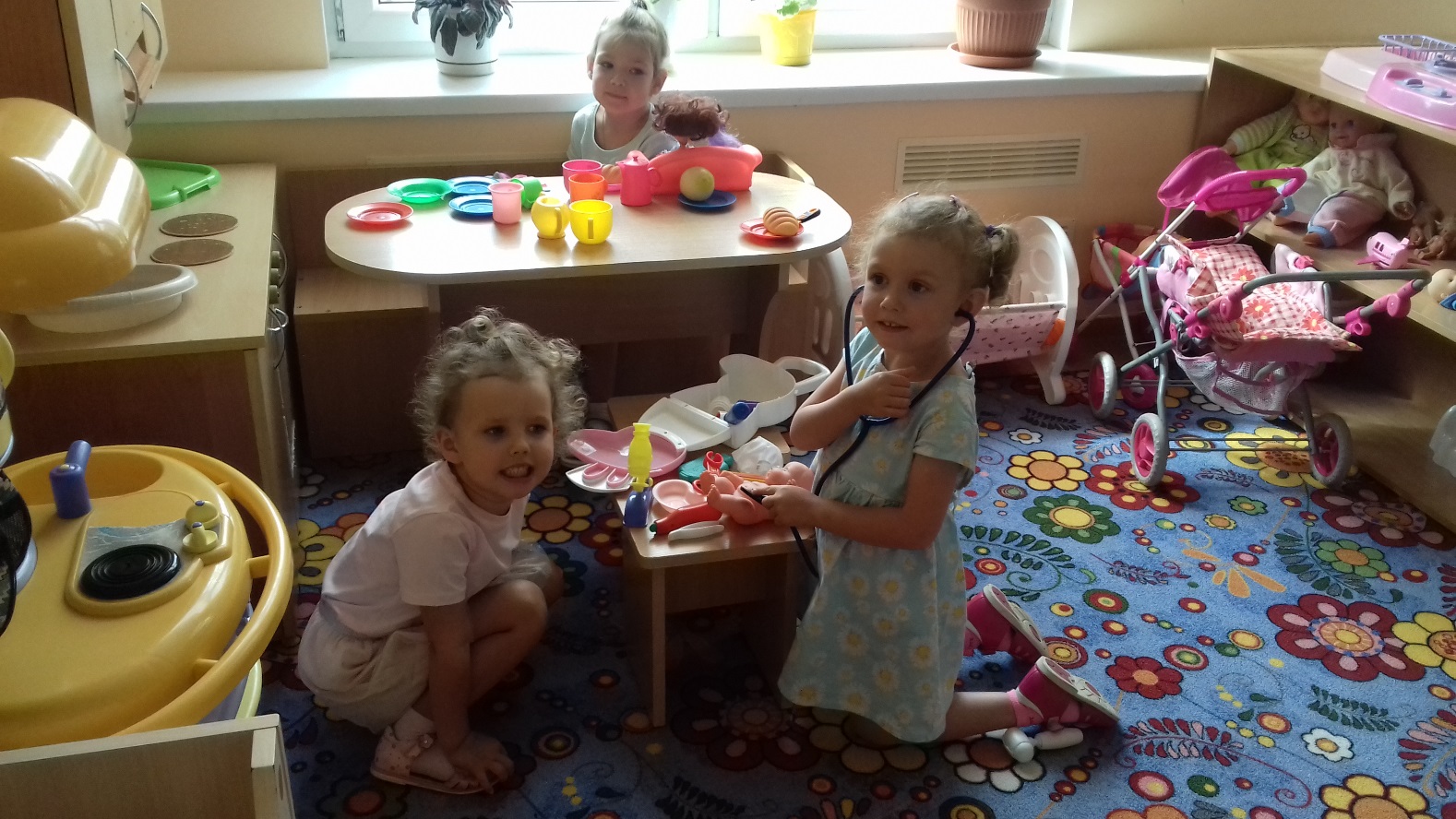 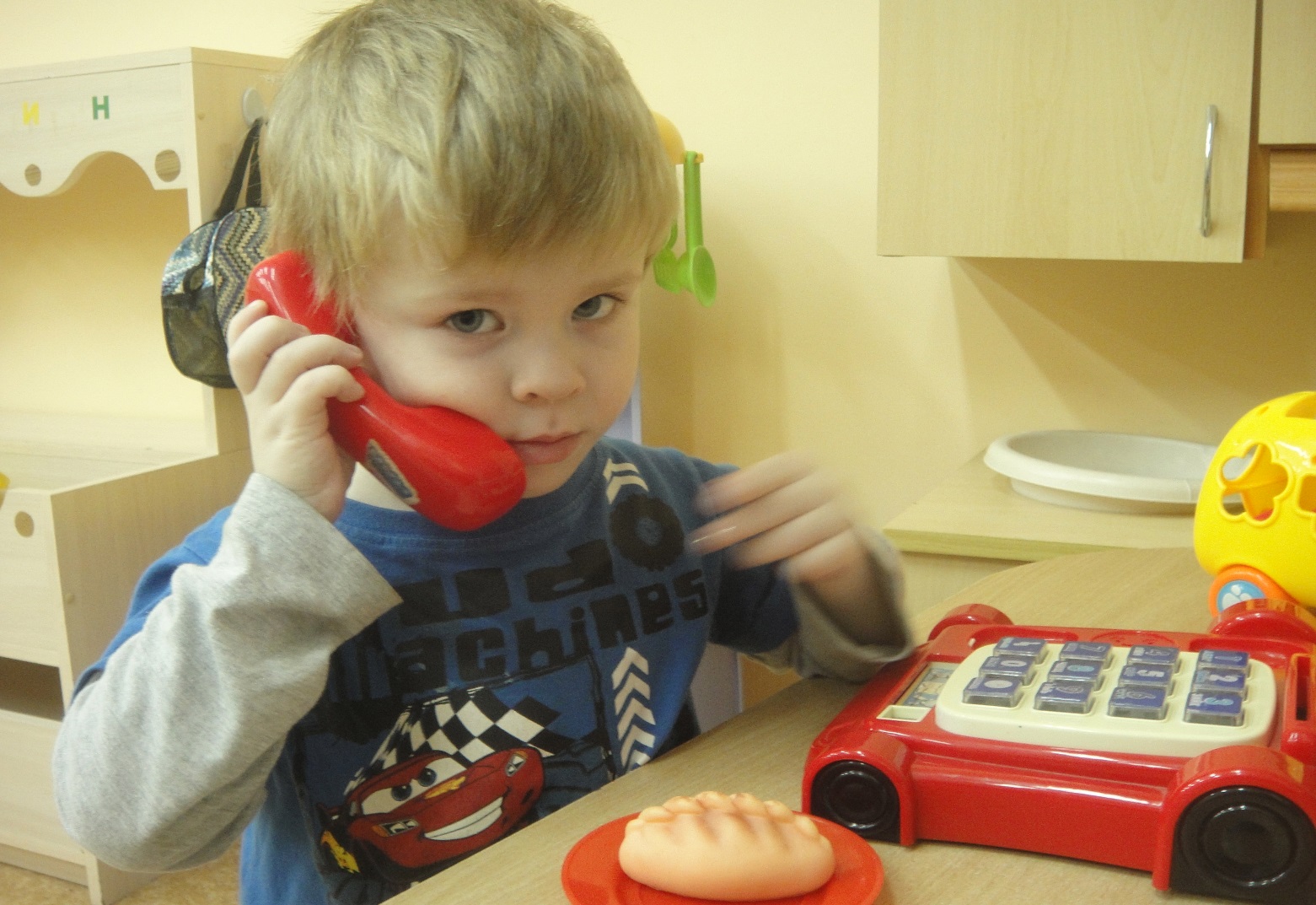 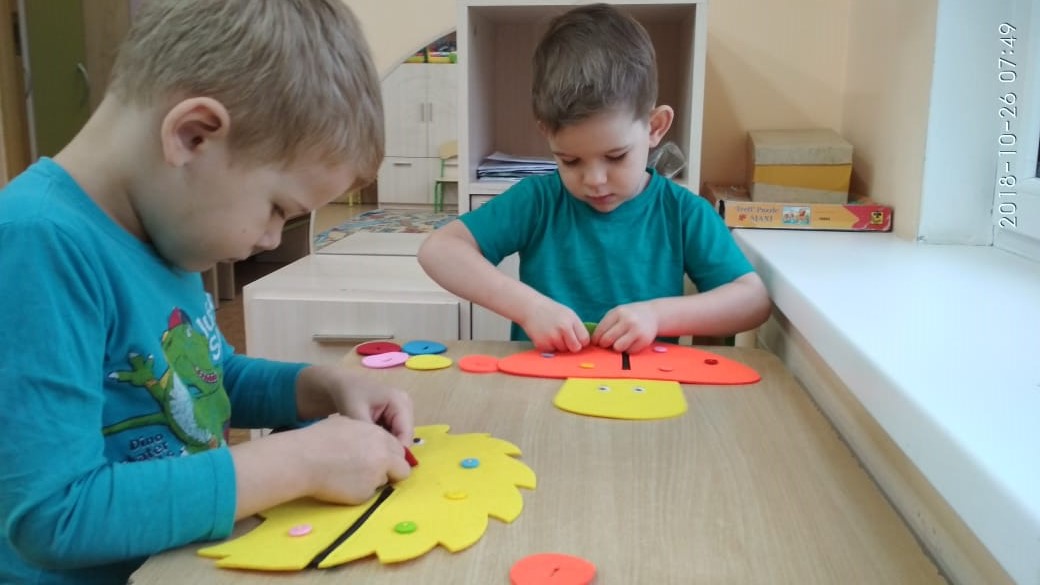 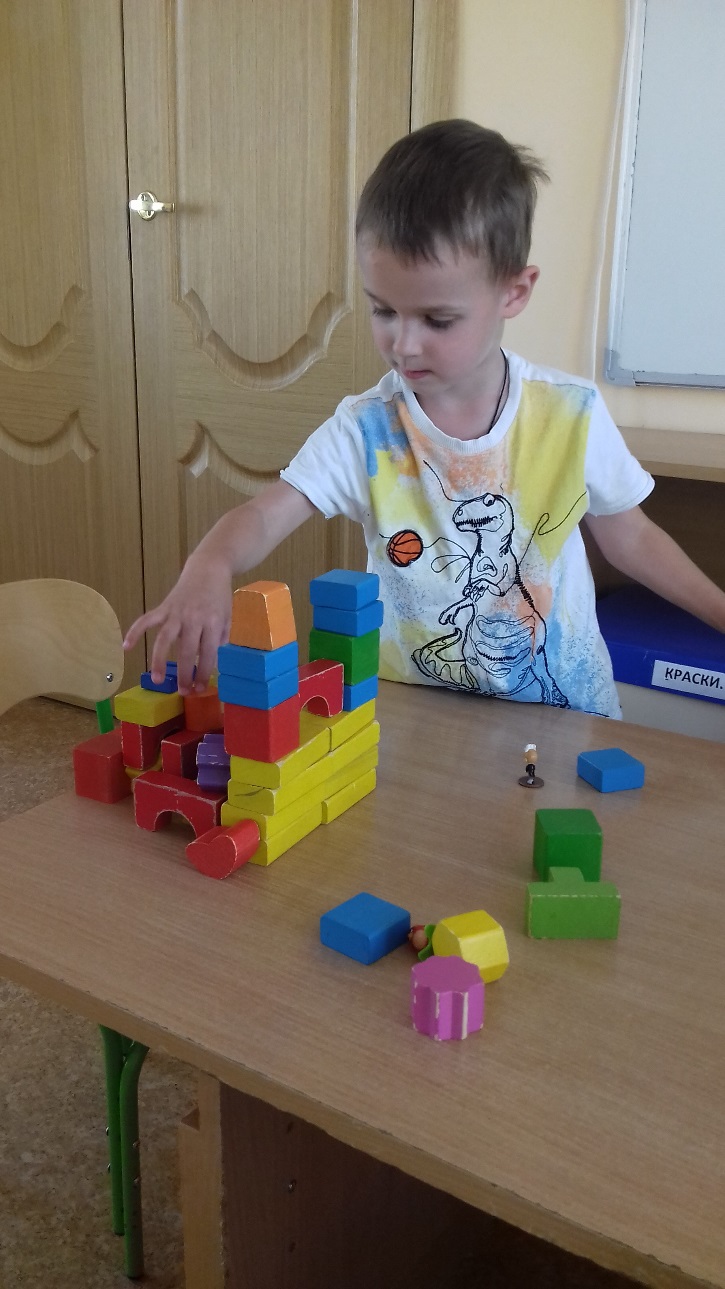 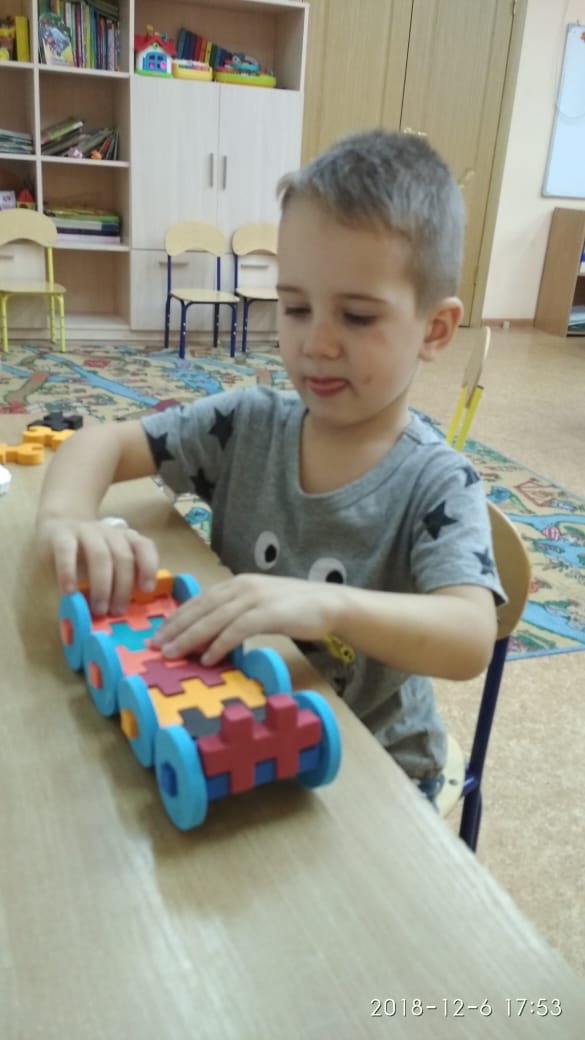 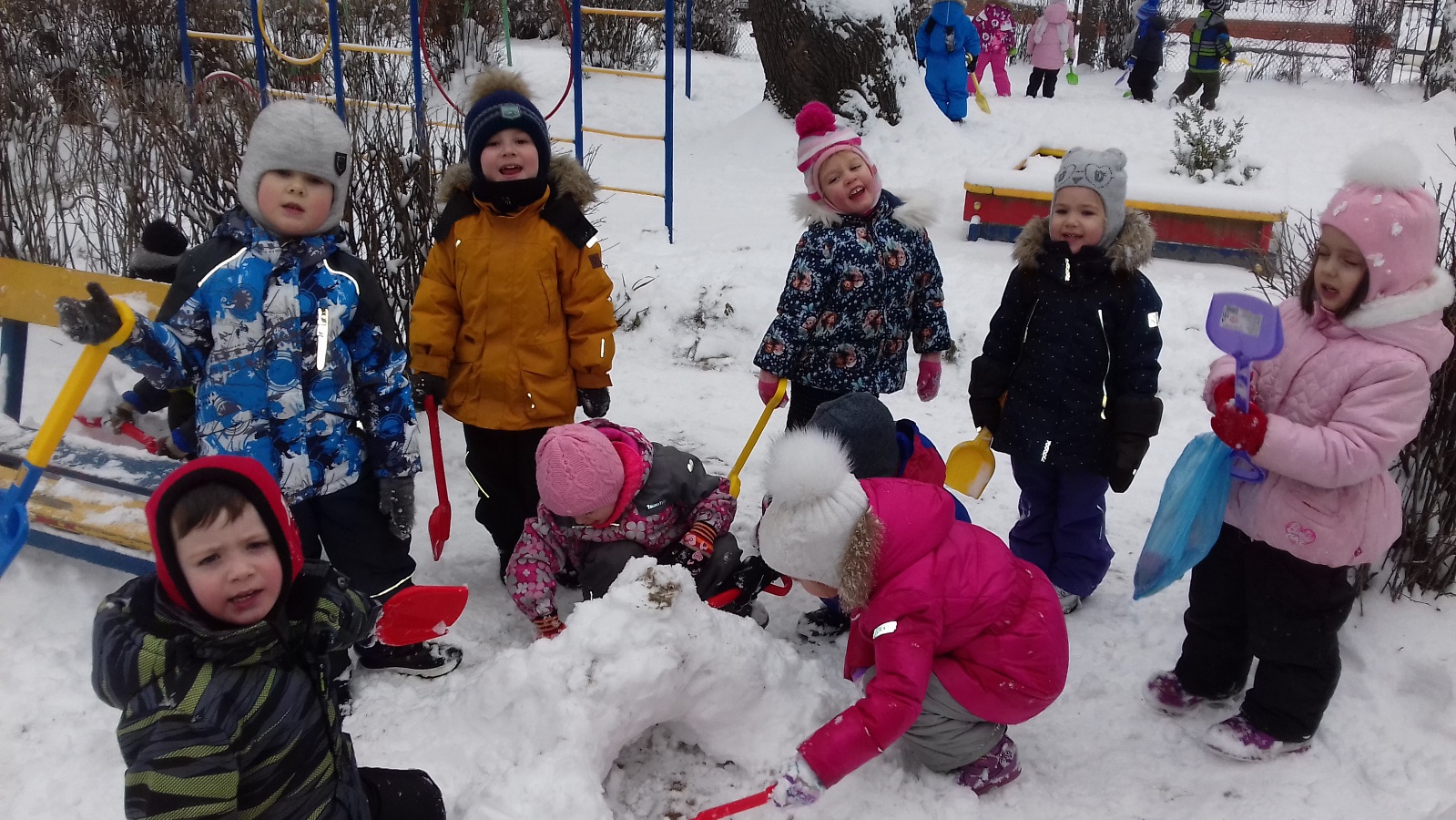 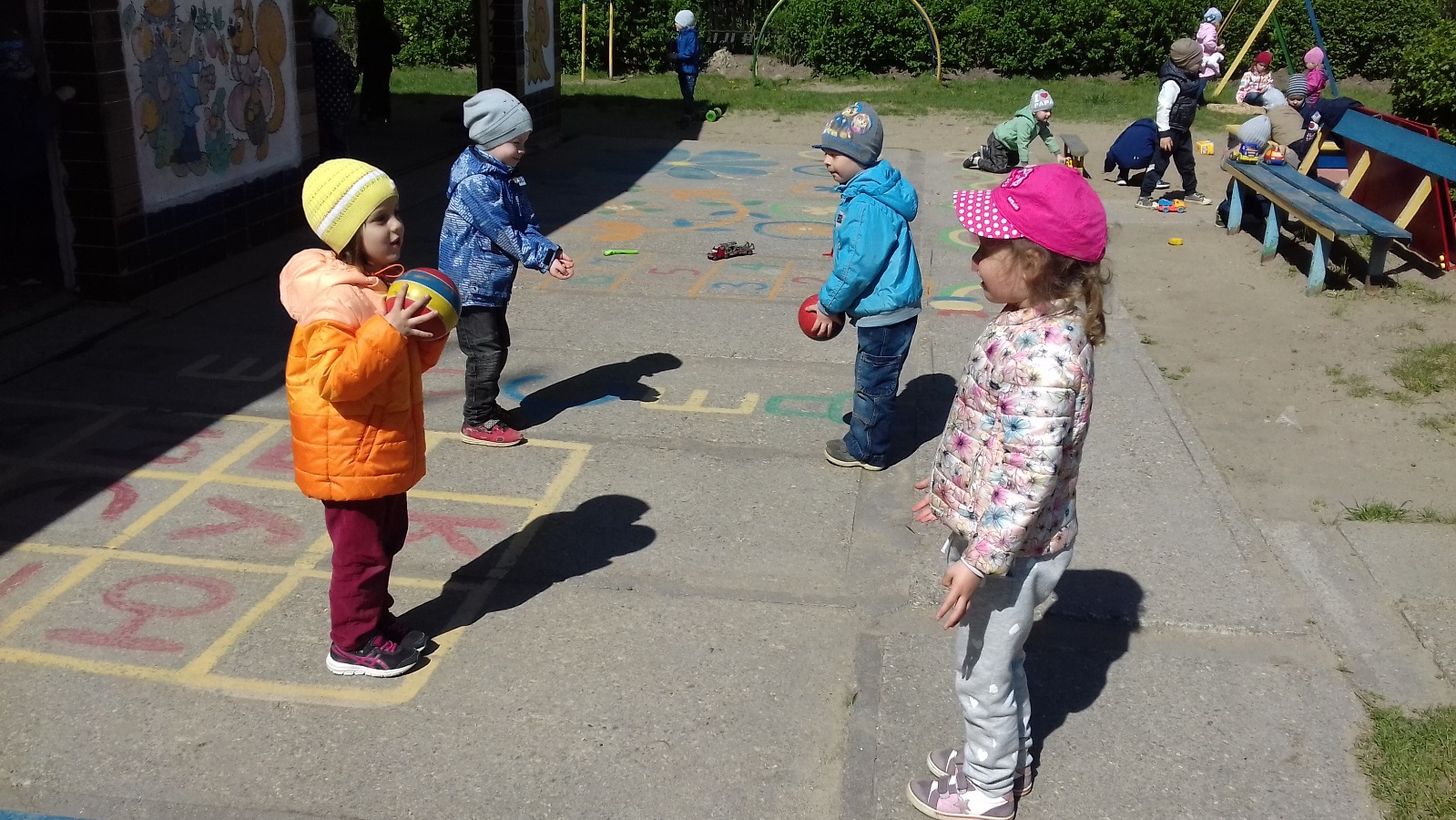 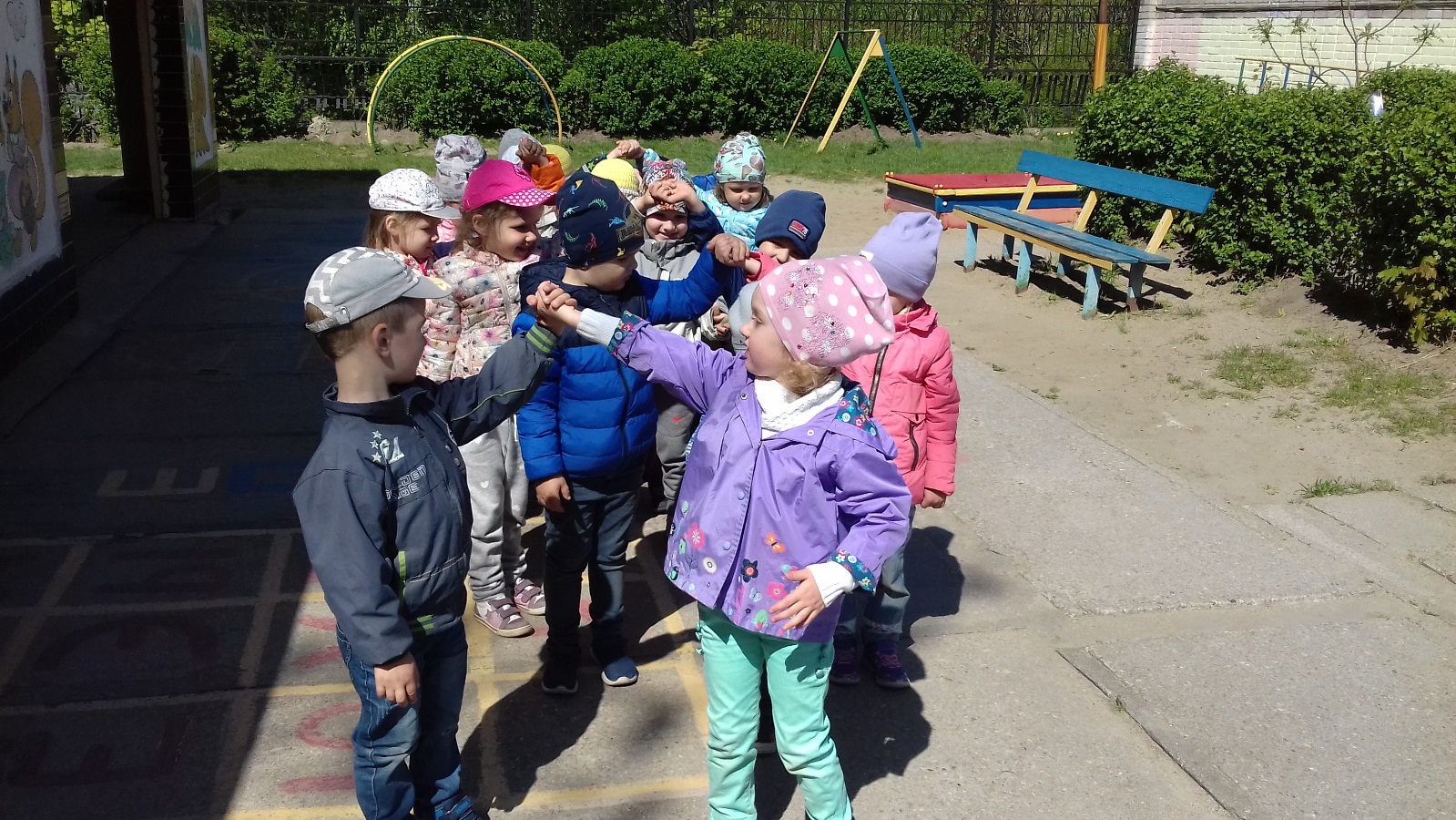 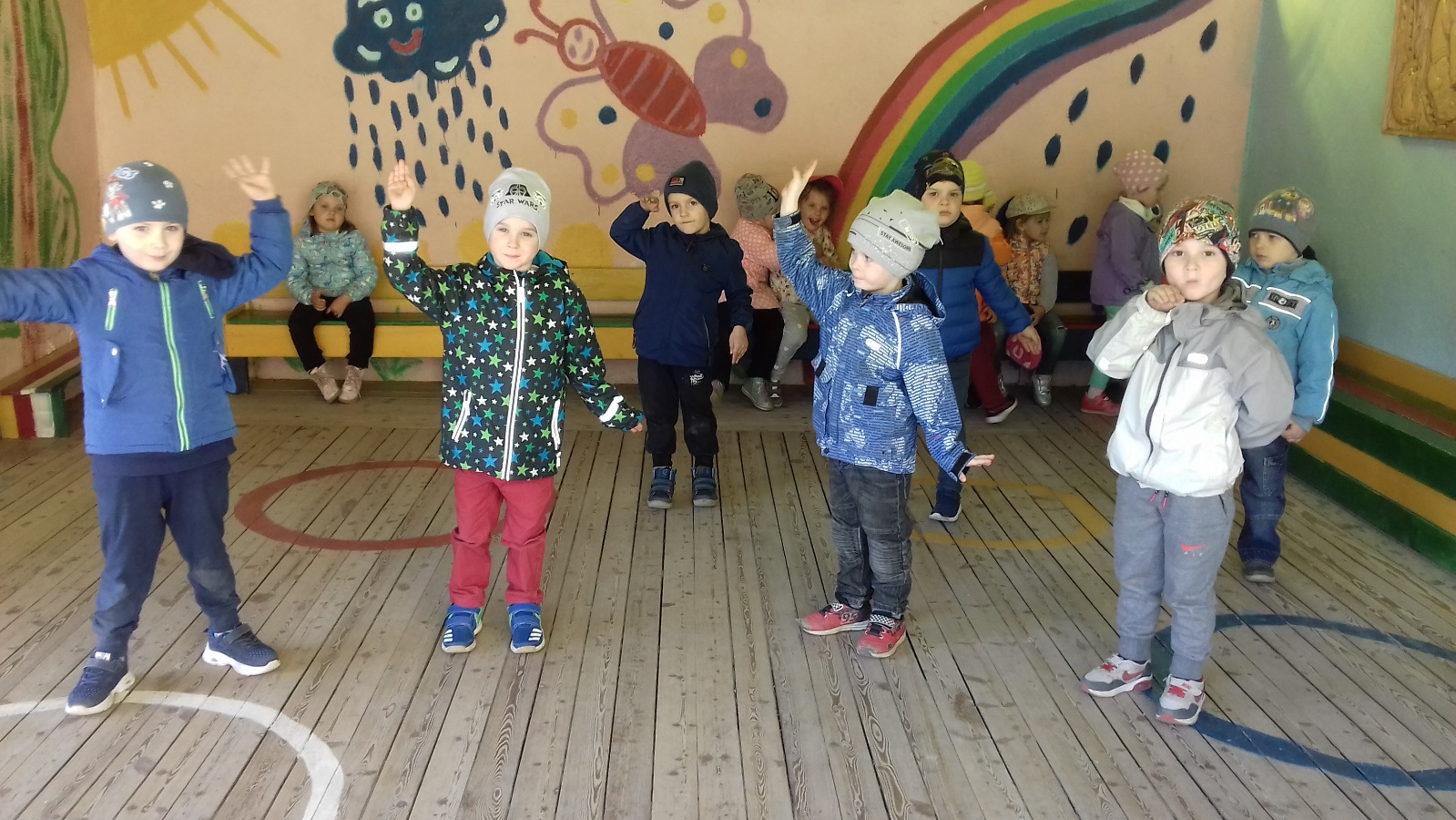 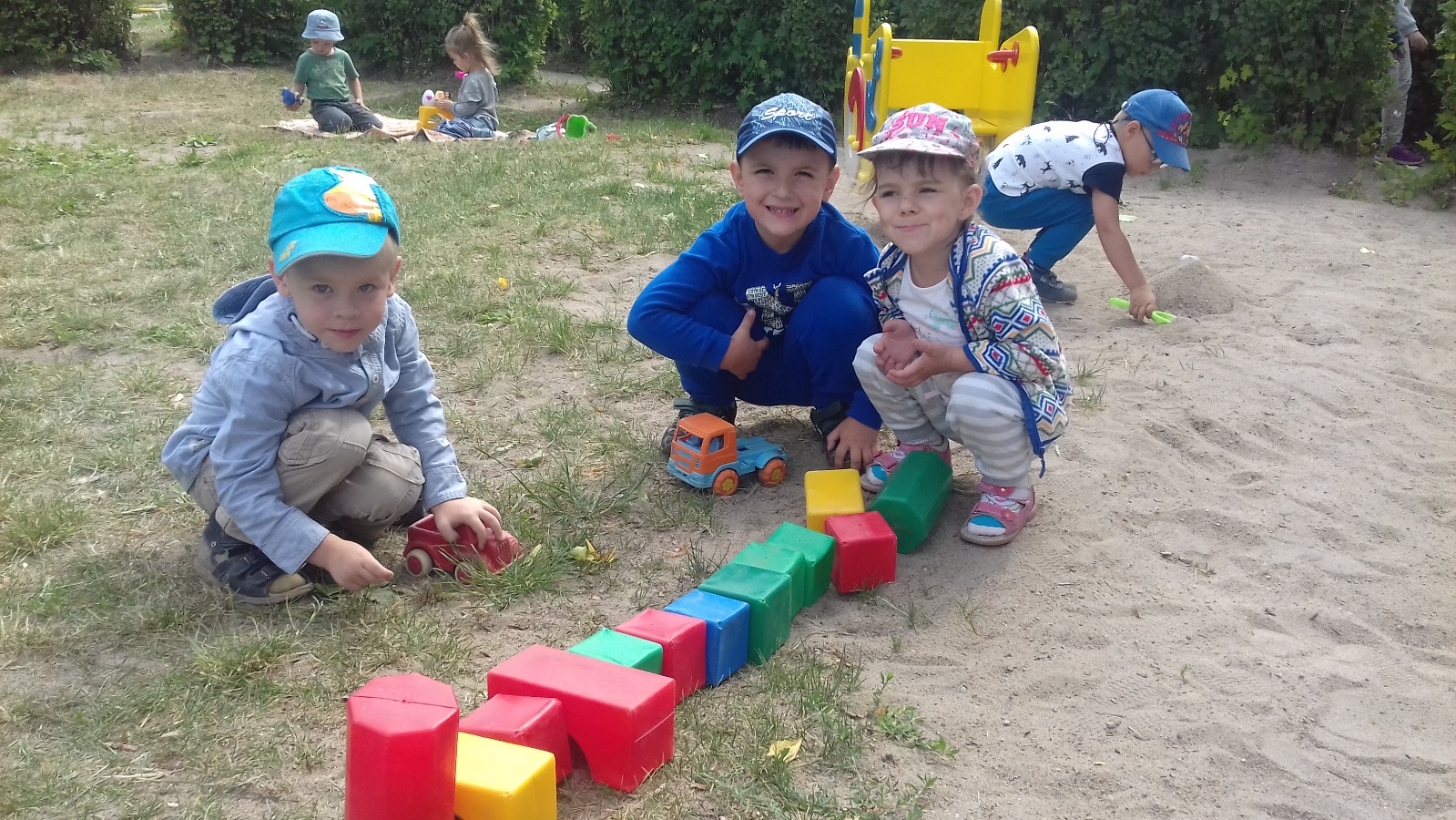 